ПЛАН УРОКАПРЕДМЕТ:     МАТЕМАТИКА КЛАСС:      1Тема урока:  «Нумерация чисел от  1 до 10» (закрепление)Оборудование урока:  мультимедийный проектор, компьютер, раздаточный материал (конверты со счётным материалом), карточки обратной связи.                                                                             ХОД УРОКАПредметные компетенции Цели урокаИнформационная Образовательная: закрепят  знания о нумерации чисел в пределах 10; закрепят навыки сложении и вычитании  в пределах 10;Социально-коммуникативнаяРазвивающая:  развивают наблюдательность, познавательную активность ; навыки каллиграфического письма, Самореализация и разрешение проблемВоспитательная: воспитывают  бережное отношение к природе и животным;№Этапы урокаДеятельность учителяДеятельность учащихсяПримечание 1Организационный моментЗдравствуйте, ребята! Все ли правильно сидят?
Все ль внимательно глядят?
Руки на месте?
Ноги на месте?
Локти у края.
Спина – прямая.На улице пасмурно, а у нас в классе стало тепло и светло от ваших улыбок. Пусть наши улыбки помогут нам провести урок интересно и с пользой.Дети настраиваются на урок, улыбаются друг другу.2.Сообщение темы и цели урока- На уроке мы будем выполнять задания, давать полные ответы, внимательно слушать учителя, ответы своих товарищей, помогать друг другу.- Мы  повторим состав чисел, соседей числа, будем закреплять навыки сложения и вычитания-Ребята, а вы любите сказки?- Сегодня нас ждет путешествие в сказку. А в какую, попробуйте угадать.Перед волком не дрожал,
От медведя убежал,
А лисице на зубок
Все ж попался …С-Д (колобок)С-Д - Жил на свете колобок,
Колобок – румяный бок.
А-Я Он из сказки укатился
И сегодня к нам, ребята,
А-Я На урок он прикатился. (Изображение колобка)- Колобок очень хочет посмотреть, как вы научились работать на уроке, правильно сидеть за партой, выполнять все задания учителя. Вы готовы отправиться вместе с Колобком по математическим дорожкам?- Тогда в путь!Колобок 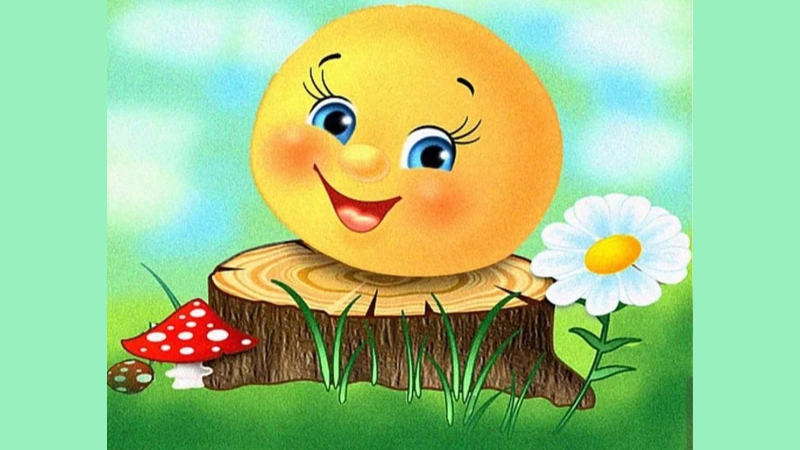 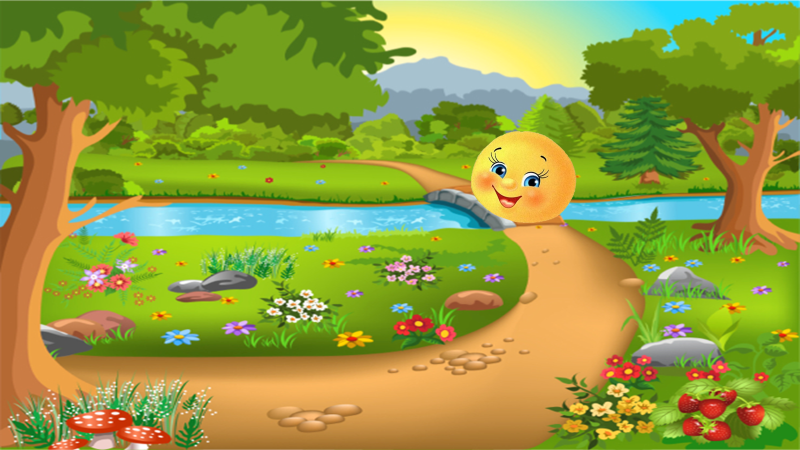 3Актуализация знаний- Какую форму напоминает колобок? А-Я (шар). А знаете ли вы остальные фигуры? Назовите их. А-Я Квадрат, А-Я прямоугольник, А-Я треугольник.С-Д -Спрыгнул Колобок с окошка и покатился по тропинке и оказался в необыкновенном лесу. Чем же он необычен? (лес состоит их геометрических фигуА из каких фигур состоит лес2.АКТУАЛИЗАЦИЯ ЗНАНИЙС-Д – Катится Колобок, А-Я а навстречу ему Заяц. Что он сказал Колобку? Давайте выполним задания Зайчика и этим поможем Колобку.  слайд-Назовите «соседей» числа 4.-Назовите «соседей» числа 7.-Назовите «соседей» числа 9.- Какие числа пропущены ? 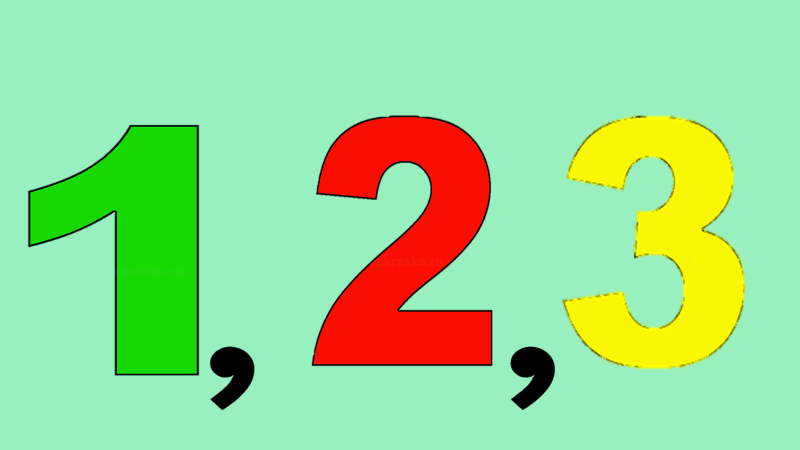 ШарА-Я Квадрат, А-Я прямоугольник, А-Я треугольник.(лес состоит их геометрических фигурИз треугольников, из кругов, из овалов.Соседи числа 4 – 3 и 5Соседи числа 7- 6 и 8Соседи числа  9-  8 и 10Пропущены числа 2,8,6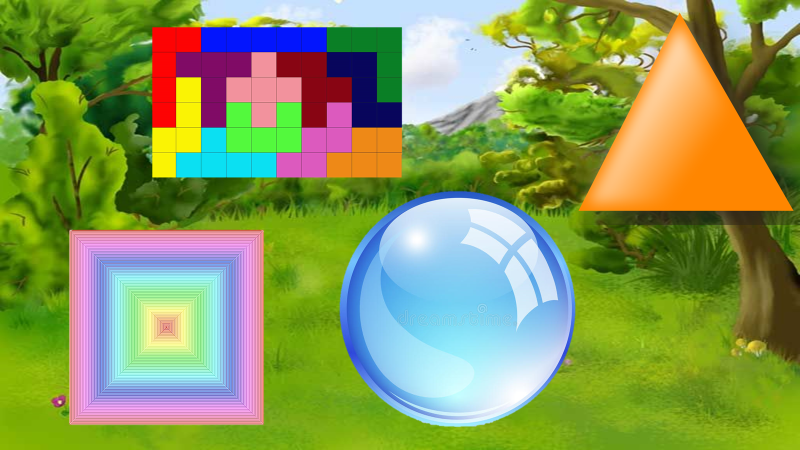 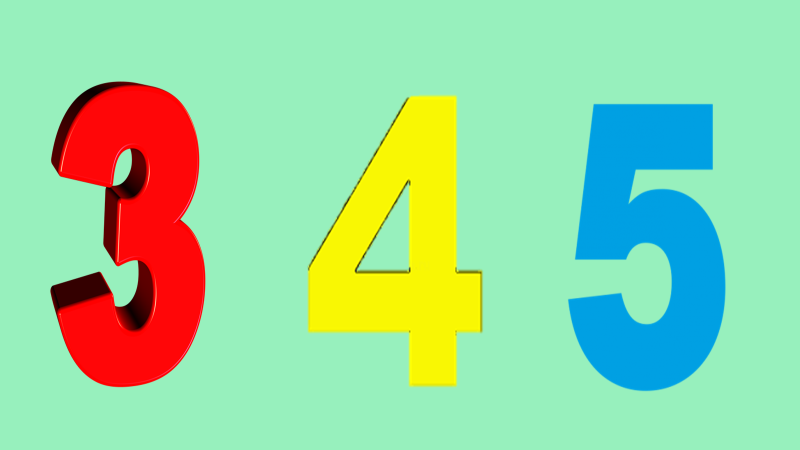 4ФизкультминутаМы считали и устали. Дружно все и тихо встали.Ручками похлопали, раз-два-три.Ножками потопали, раз-два-три.И еще потопали и дружней похлопали.Сели, встали, и друг друга не задели,Мы немножко отдохнем и опять считать начнем.Дети выполняют движения по тексту.5Применение знаний на практикеС-Д - Покатился Колобок по лесной тропинке. А-Я Вдруг повстречал он волка. - Что хотел Волк сделать с Колобком? Давайте выполним задание Волка и поможем Колобку.1 команда  2 команда  3 команда2+1=         3+1=           4+1=3+4=         5+2=           6+2=5-4=          6-3=            7-3=7-7=          8-8=            6-6= С-Д - Не успел Колобок отправиться дальше по лесной дорожке, А-Я а навстречу ему…  кто? Медведь.  Что он сказал Колобку? Поможем Колобку – выполним задание МедведяЗаселяем домики  9        8        6     Неравенство  2 и 4, 5 и 8, 3+1  5С-Д - Не устали? Можно идти дальше. А чей это рыжий хвостик мелькает в кустах? (лисы).Хитрая Лиса приготовила вам задание:- Давайте изменим конец сказки. Лиса, дай нам задание, мы его выполним и спасем Колобка.С-Д Давайте  решим задачу. На дерево прилетели 5 голубей, а затем ещё 2 голубя. Сколько всего голубей прилетело.С-Д  На полянке у дубкаКрот увидел А-Я 2 грибка.А подальше, у сосны,Он нашёл ещё А-Я один.Ну-ка, кто сказать готов:Сколько крот нашёл грибов?У детей было 10 воздушных шаров. Один шар улетел. Сколько шаров осталось?-Сколько шаров было? (10)-Сколько шаров улетело? (1)-Сколько шаров осталось? (9)-Как это можно записать? (10-1=9)5. ДИФФЕРЕНЦИРОВАННОЕ ЗАДАНИЕ Яблоки  (1уровень: решить примеры) 4+4=5+3=6-2=8-3=Груши (2 уровень: сравнить выражения)4+3*5-16*5+03+3*4+2Бананы (3 уровень: вставить нужную цифру)4+ □=6                           3+2=□10-□=9                           □+1=7□-2=8                             □-2=1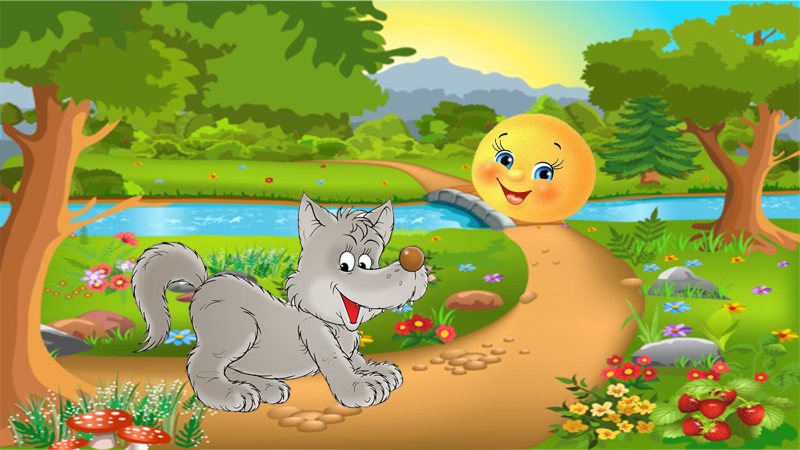 По очереди выходят к доске и решают примеры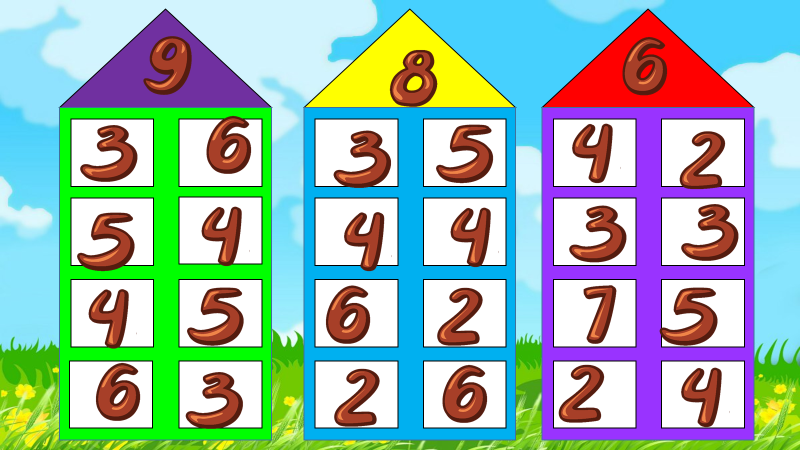 Заселяют цифры в домикиВыполняют задание лисы5+2=7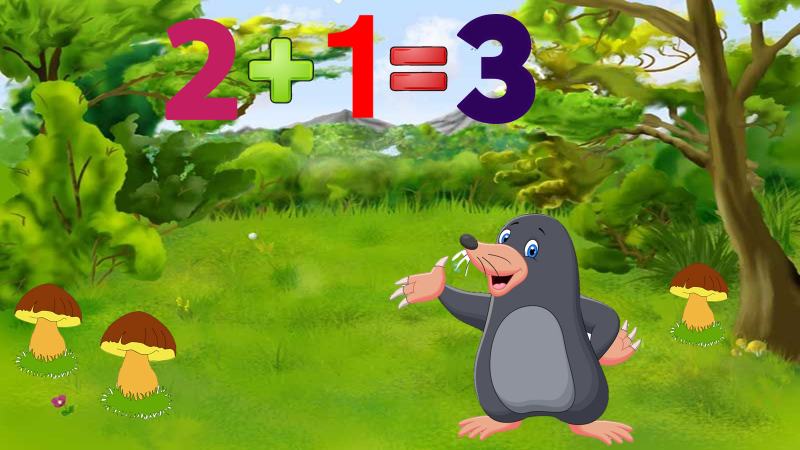 2+1=3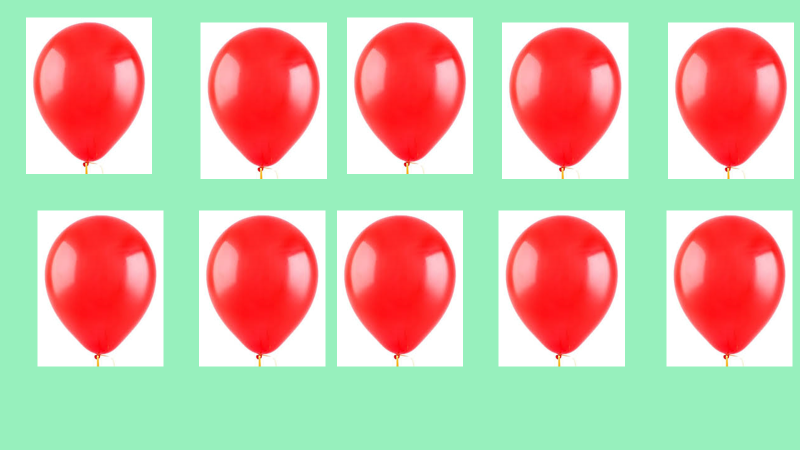 10-1=9Решают примеры 5Рефлексия- Молодцы! Вы хорошо поработали на уроке и спасли Колобка.- Что мы повторили сегодня на уроке?- Какое задание вам понравилось больше всего?- С какими трудностями встретился Колобок?- Что вы сделали, чтобы ему помочь?- Если вам понравился урок – похлопайте  в ладошки.Состав чисел, определяли соседей числа, решали примеры на сложение и вычитание, составляли задачу по картине.Хлопают в ладошиСамооценка при помощи смайликов